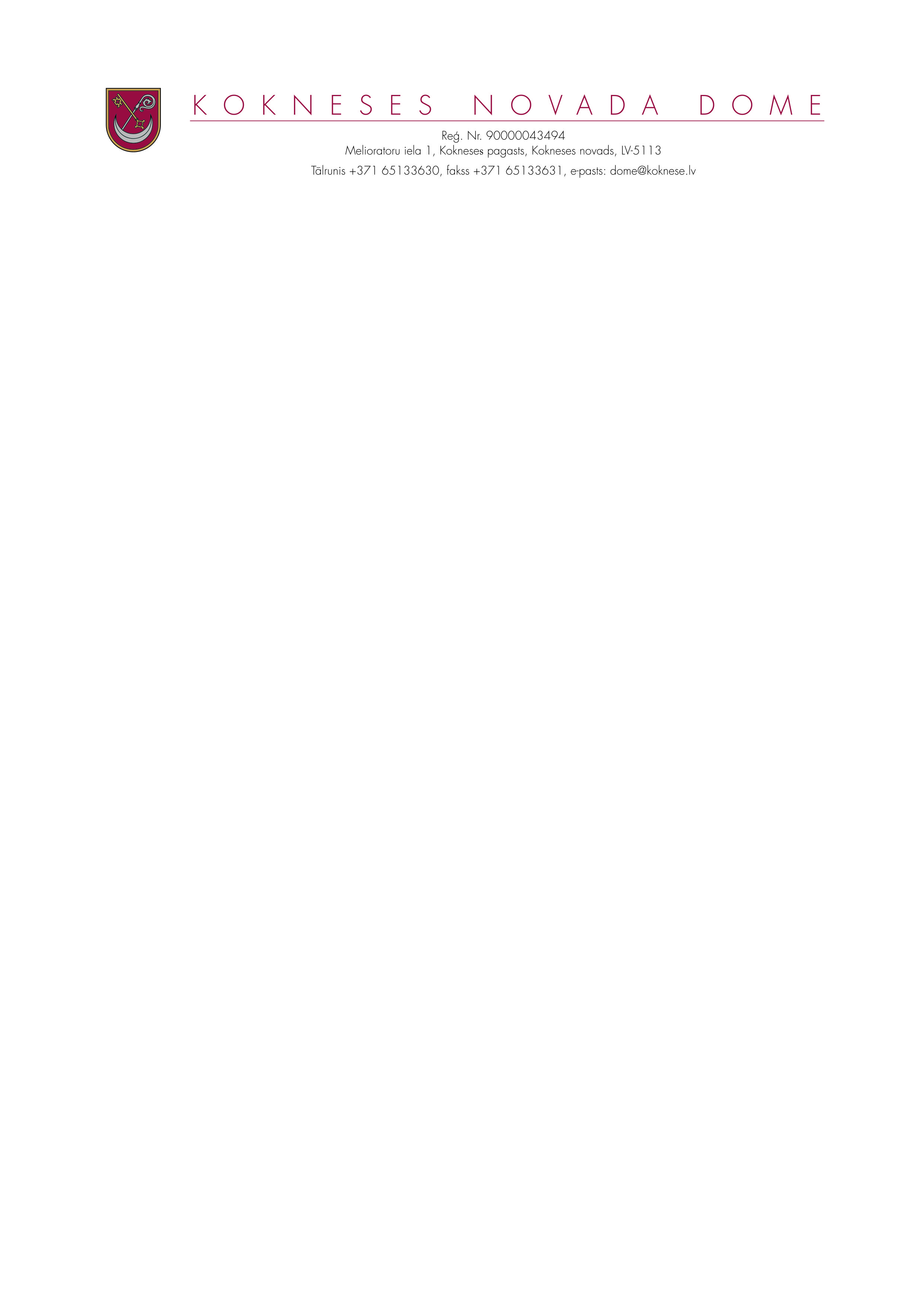 Kokneses novada Kokneses pagastā2018.gada  6.decembrī	Kokneses novada domes kārtējā sēde notiks 2018.gada  27.decembrī plkst.14.oo novada domē, Melioratoru ielā 1, Kokneses pagastā, Kokneses novadā.Sēdē tiek plānots izskatīt šādus pamatjautājumus.SĒDES DARBA KĀRTĪBA:1.Par Kokneses internātpamatskolas- attīstības centra direktoruZiņo  domes izpilddirektors Ilmārs Klaužs2. Par sporta darbu  Bebru un Iršu pagastosZiņo  sporta darba organizatoriLēmuma projekts – Kultūras, izglītības, sporta un sabiedrisko lietu pastāvīgā komiteja3. Par veselības aprūpes pakalpojumu nodrošināšanu novadāZiņo ģimenes ārstiLēmuma projekts- Sociālo jautājumu un veselības aprūpes pastāvīgā komiteja4. Par Dzimtsarakstu nodaļas darbu un pašvaldības arhīvuZiņo Dzimtsarakstu nodaļas  vadītāja Anita OzolaLēmuma projekts – Kultūras, izglītības, sporta un sabiedrisko lietu pastāvīgā komiteja5. Par Iedzīvotāju ienākuma nodokļa iekasēšanuZiņo ekonomiste Ineta SproģeLēmuma projekts- Finanšu un attīstības pastāvīgā komiteja6.DAŽĀDI JAUTĀJUMI:6.1. Par grozījumiem pašvaldības budžetāZiņo ekonomiste Ineta SproģeLēmuma projekts- Finanšu un attīstības pastāvīgā komiteja6.2. Par dalību Hanzas dienu pasākumosZiņo Tūrisma un sabiedrisko attiecību nodaļas vadītāja Anita ŠmiteLēmuma projekts – Kultūras, izglītības, sporta un sabiedrisko lietu pastāvīgā komiteja6.3. Par Sabiedrisko ūdenssaimniecības pakalpojumu sniegšanas tarifa pārskatīšanas nepieciešamību Ziņo SIA “Kokneses Komunālie pakalpojumi” valdes loceklis Aigars ZīmelisLēmuma projekts- Finanšu un attīstības pastāvīgā komiteja6.4.Par Kokneses novada domes saistošo noteikumu Nr.___/2018" Par ēku numerācijas, nekustamo īpašumu un ielu nosaukuma norāžu izvietošanas kārtību Kokneses novada administratīvajā teritorijā”  apstiprināšanuZiņo domes juriste Ligita KronentāleLēmuma projekts – Kultūras, izglītības, sporta un sabiedrisko lietu pastāvīgā komiteja un Finanšu un attīstības pastāvīgā komiteja7.PAR IESNIEGUMU IZSKATĪŠANU7.1. Par nekustamo īpašumu jautājumiemZiņo nekustamo īpašumu speciāliste Indra ZilgalveLēmuma projekts- Finanšu un attīstības pastāvīgā komiteja8.Par Dzīvokļu komisijas sēdē pieņemtajiem lēmumiemZiņo komisijas priekšsēdētāja Ligita Kronentāle9.Par Sociālo jautājumu un veselības aprūpes pastāvīgās komitejas sēdē pieņemtajiem lēmumiemZiņo komitejas priekšsēdētājs Pēteris KeišsDomes priekšsēdētājs D.VingrisPastāvīgo komiteju sēdes:1)Kultūras, izglītības, sporta un sabiedrisko lietu pastāvīgās komitejas sēde- 17.decembrī plkst.15.oo novada domē;2)Sociālo jautājumu un veselības aprūpes pastāvīgā komiteja- 19.decembrī plkst.13.oo novada domē;3)Finanšu un attīstības pastāvīgā komiteja- 19.decembrī plkst.14.oo novada domē.Domes priekšsēdētājs D.Vingris